G70便携式多参数水质测定仪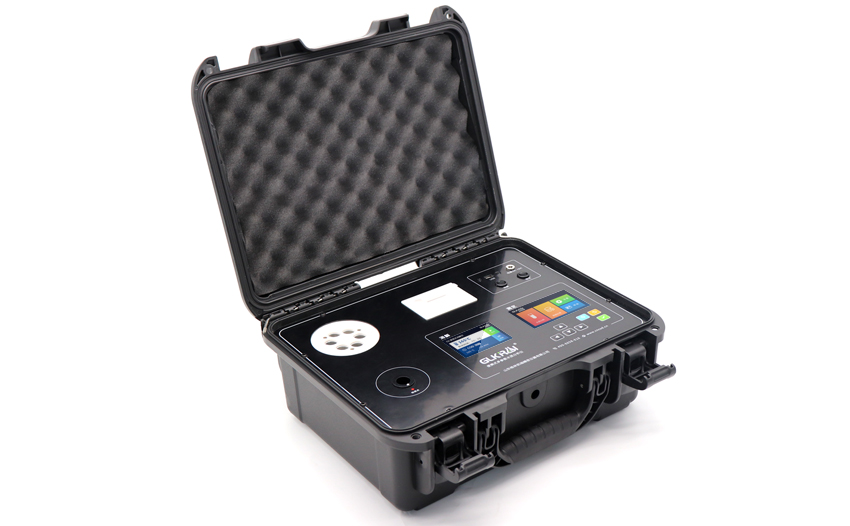 产品概述G70 便携式多参数水质测定仪，采用手提箱设计，方便使用者户外水样测定操作，集消解测定于一体，测定过程简捷、测定结果准确、节约测定成本。采⽤密封催化消解，然后使⽤⽐⾊法测量，设备搭载4.3英⼨液晶屏，引导式检测，降低了学习成本，使⽤者可以简单快速的上⼿操作，可进行COD、氨氮、总磷、总氮、色度、浊度、悬浮物、重金属等多种参数的测定。应用领域可广泛应用于科研院所、污水工程、水环境检测、石油化工、冶金钢铁、生物医药、食品乳业、毛纺染、电子机械、水产养殖、光伏、皮革、造纸、等领域的水质检测。检测原理COD的测定采用消解管密闭催化消解比色法，氨氮的测定采用纳氏试剂比色法，总磷的测定采用钼酸铵分光光度法比色，总氮采用碱性过硫酸盐消解光度法比色，选定水质检测项目，进口冷光源发射出光源信号至传感器，经RAM处理器进行数据的运算处理，直接反馈出样品浓度值，以单位mg/L显示。产品特点•采用手提箱设计，方便使用者室外、野外水样现场检测。•内置大容量锂电池，无需外接电源野外直接操作。•集消解测定于一体，测定过程简捷、测定结果准确。•内置热敏打印机，测量数据自助打印。•自带微型热敏打印机及USB串口，方便数据导出。•4.3英⼨彩屏测定，3.5英寸全彩触摸屏消解，上手简单。•配备预制试剂，无需浓硫酸，无需反复移液，直接检测。•配备进口Biohit移液器，减少了移取水样的误差，更稳定。•COD、氨氮、总磷、总氮、重金属等检测项目，支持定制。
技术参数产品型号G70 便携式多参数水质测定仪G70 便携式多参数水质测定仪G70 便携式多参数水质测定仪G70 便携式多参数水质测定仪检测参数COD氨氮总磷总氮测量标准HJ/T399-2007HJ535-2009GB11893-89变色酸法测量范围0-15000mg/L0-100mg/L0-20mg/L0-200mg/L抗氯干扰2000mg/L－－－检测下限5mg/L0.05mg/L0.02mg/L0.25mg/L消解温度165℃，20min无需消解150℃，15min120℃，30min检测时间1分钟/6个样1分钟/25样1分钟/6个样1分钟/6个样重复性≤± 5％≤± 5％≤± 5％≤± 5％示值误差≤± 5％≤± 5％≤± 5％≤± 5％光学稳定性≤±0.001Abs/20分钟（10万小时寿命）≤±0.001Abs/20分钟（10万小时寿命）≤±0.001Abs/20分钟（10万小时寿命）≤±0.001Abs/20分钟（10万小时寿命）比色方式（16mm）比色管（16mm）比色管（16mm）比色管（16mm）比色管打印机微型热敏打印机微型热敏打印机微型热敏打印机微型热敏打印机操作系统搭载Glos水质智能检测系统搭载Glos水质智能检测系统搭载Glos水质智能检测系统搭载Glos水质智能检测系统屏幕显示测定：4.3寸高清彩色液晶屏，消解：3.5寸全彩触摸屏测定：4.3寸高清彩色液晶屏，消解：3.5寸全彩触摸屏测定：4.3寸高清彩色液晶屏，消解：3.5寸全彩触摸屏测定：4.3寸高清彩色液晶屏，消解：3.5寸全彩触摸屏设备功能水质分析、光度测量、数据管理、USB升级水质分析、光度测量、数据管理、USB升级水质分析、光度测量、数据管理、USB升级水质分析、光度测量、数据管理、USB升级标配测定COD、氨氮、总磷、总氮COD、氨氮、总磷、总氮COD、氨氮、总磷、总氮COD、氨氮、总磷、总氮批处理量6支6支6支6支仪器供电12V锂电池12V锂电池12V锂电池12V锂电池仪器充电12V充电器12V充电器12V充电器12V充电器工作环境5-40℃，≤85%无冷凝5-40℃，≤85%无冷凝5-40℃，≤85%无冷凝5-40℃，≤85%无冷凝仪器尺寸420mm×340mm×180mm420mm×340mm×180mm420mm×340mm×180mm420mm×340mm×180mm仪器重量8.2kg8.2kg8.2kg8.2kg